В честь Всемирного дня здоровья МКУ «Центр» с учащимися СОШ Иловлинского района провели «Веселые старты». В этой игре не было побеждённых и победителей, каждому участнику были вручены призы! Спасибо ребятам и педагогам за активное участие. 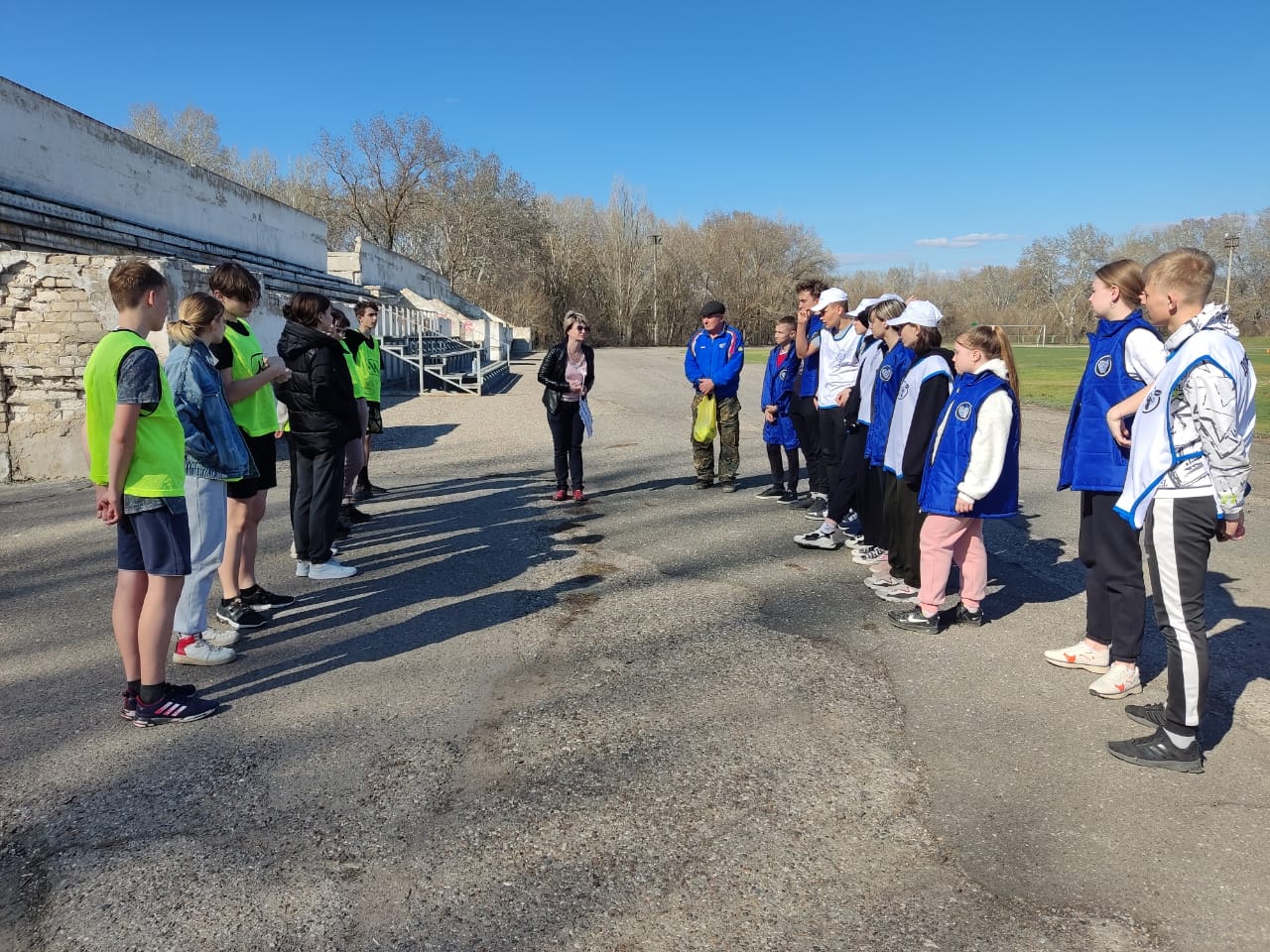 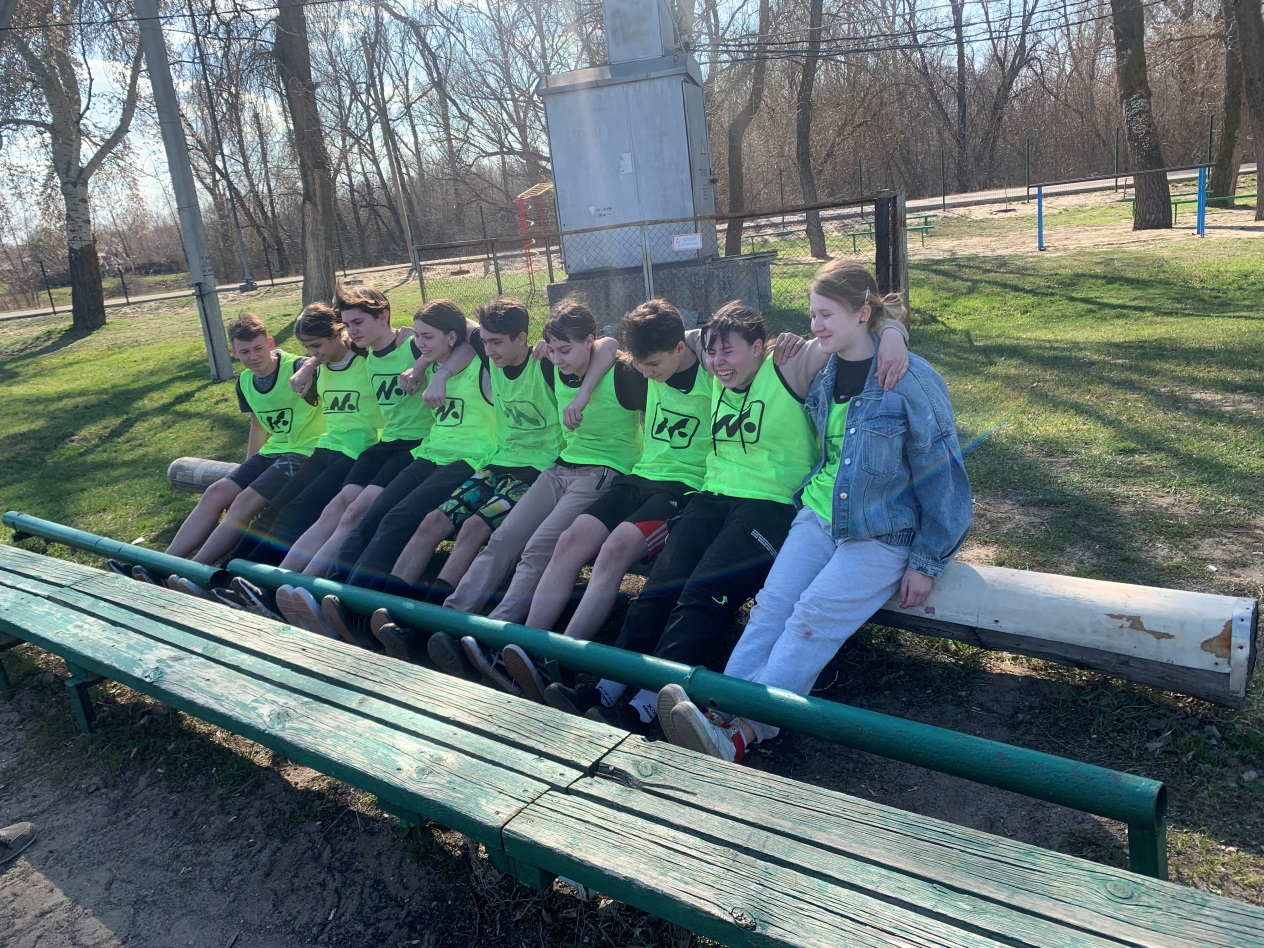 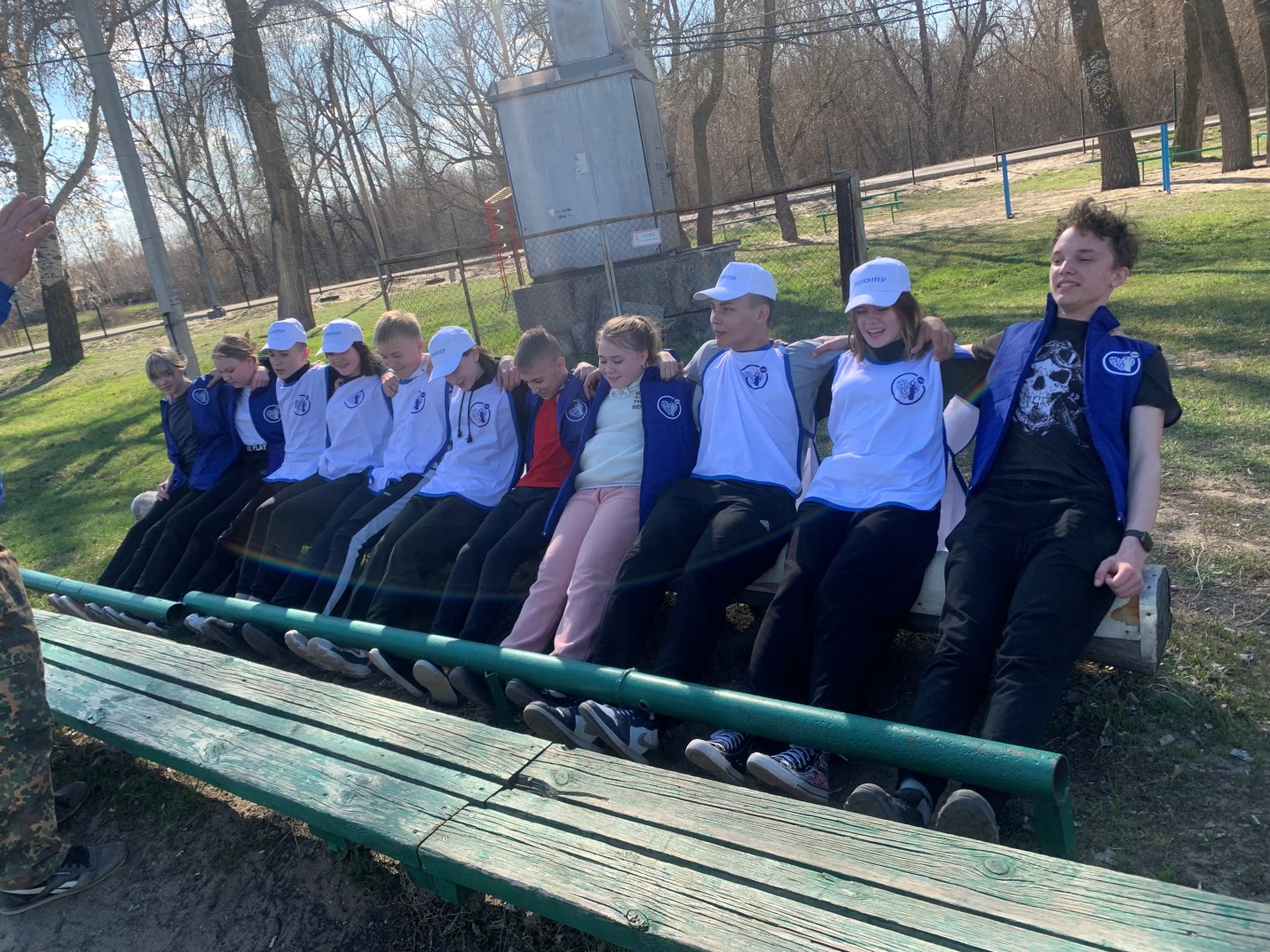 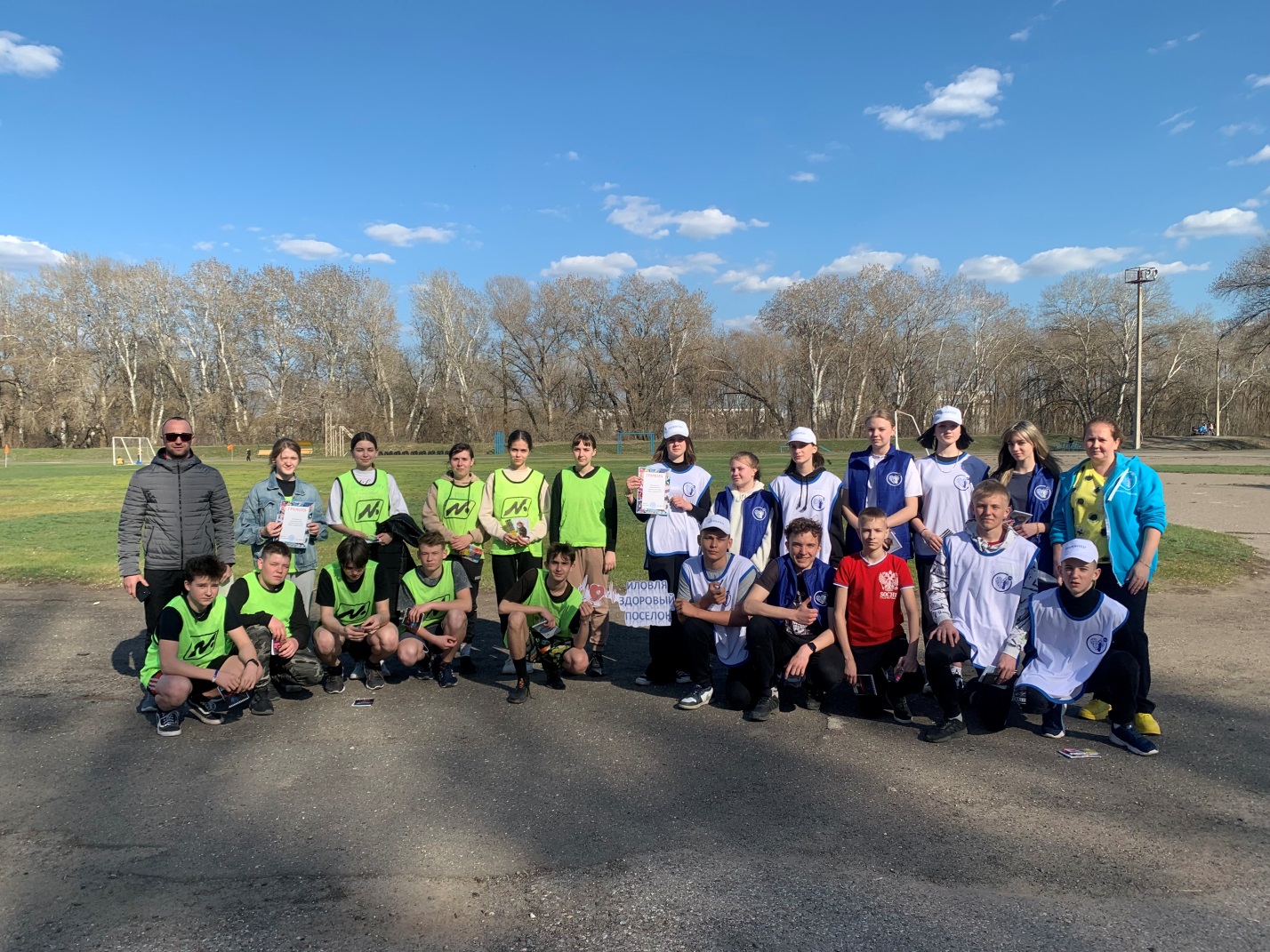 